NOTES: ElementsPure Substances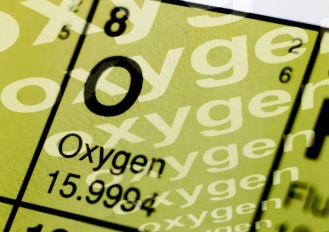 Chemical SymbolsThere are at least 118 elements. Of these, around 92 occur naturally.  The symbols for most elements are derived from Latin or Greek words. (See Table 2.1, p. 44 in Text)Symbols for all elements have only one or two letters.First letter is ALWAYS 					Second letter is ALWAYS 					The symbols are derived from the Latin or Greek words i.e. Tin in Latin is Stannum – its symbol is _________Hydrogen’s symbol is H – derived from _______ genes = water formingCalcium’s symbol is ____–Calx = latin for limestone Ions are created from the atoms of an element when electrons are lost or gained.  Calcium as an atom is written _______ but as an ion it is written ______Chlorine as an atom is written _______ but as an ion it is written______Ion charges are listed on the periodic table of elements! Page 54.Refer to the tables on pages 22, 54 & 55 to list the properties of metals, non-metals and metalloids.a)	Metals	-List the physical properties terms that match the descriptions below(i) 		                                       (describe appearance)		(ii) 			 (can be stretched into wires)		(iii) 		                      (can be beaten into sheets)		(iv) 			                    ( ability to transfer heat / electricity)		(v) Exist as _______________________ (state: solid/liquid/gas at room temperature)Examples of metals ______________,___________________  Metals are located on the ____________side of the periodic table. They form only ___________________ ions.b) 	Non-metals (if given a choice, circle the correct response)(i) 				 (describe appearance)			(ii)  Are or Are not Malleable and ductile (circle one)	(iii) Good      or     poor 	Conductivity (circle one)		(iv) Exist as__________________________ (State: solid/liquid/gas at room temperature)Examples of non-metals________________,___________________  Non-metals are located on the ____________side of the periodic table. They form only ________________ions.c)	Metalloids possess properties of both 				 and 			 Examples of metalloids: _________________, _________________Pair up and select 5 elements to observe from the elements tray.  Return when complete.To Do: Complete text questions p. 51, # 2-10Rules For Writing Chemical SymbolsLearning Target: I can interpret chemical formulasClasses of ElementsLearning Target: I can explain how atoms bond to form compounds and moleculesElement NameSymbolState(solid/liquid/gas)ColourShiny or Dull?(shiny/dull)Malleable?(Y/N)Ductile?(Y/N)Metal or Non-metal?(m/nm)PlatinumPtsolidsilvershinyYYm